Supplementary MaterialSOM Table 1. Secondary Statistical Analysis of Responses to Vi and tetanus toxoidRaw p values <0.005 bolded and raw p values <0.05 italicized. Avidity Index for tetanus toxoid not tested. SOM Figure 1A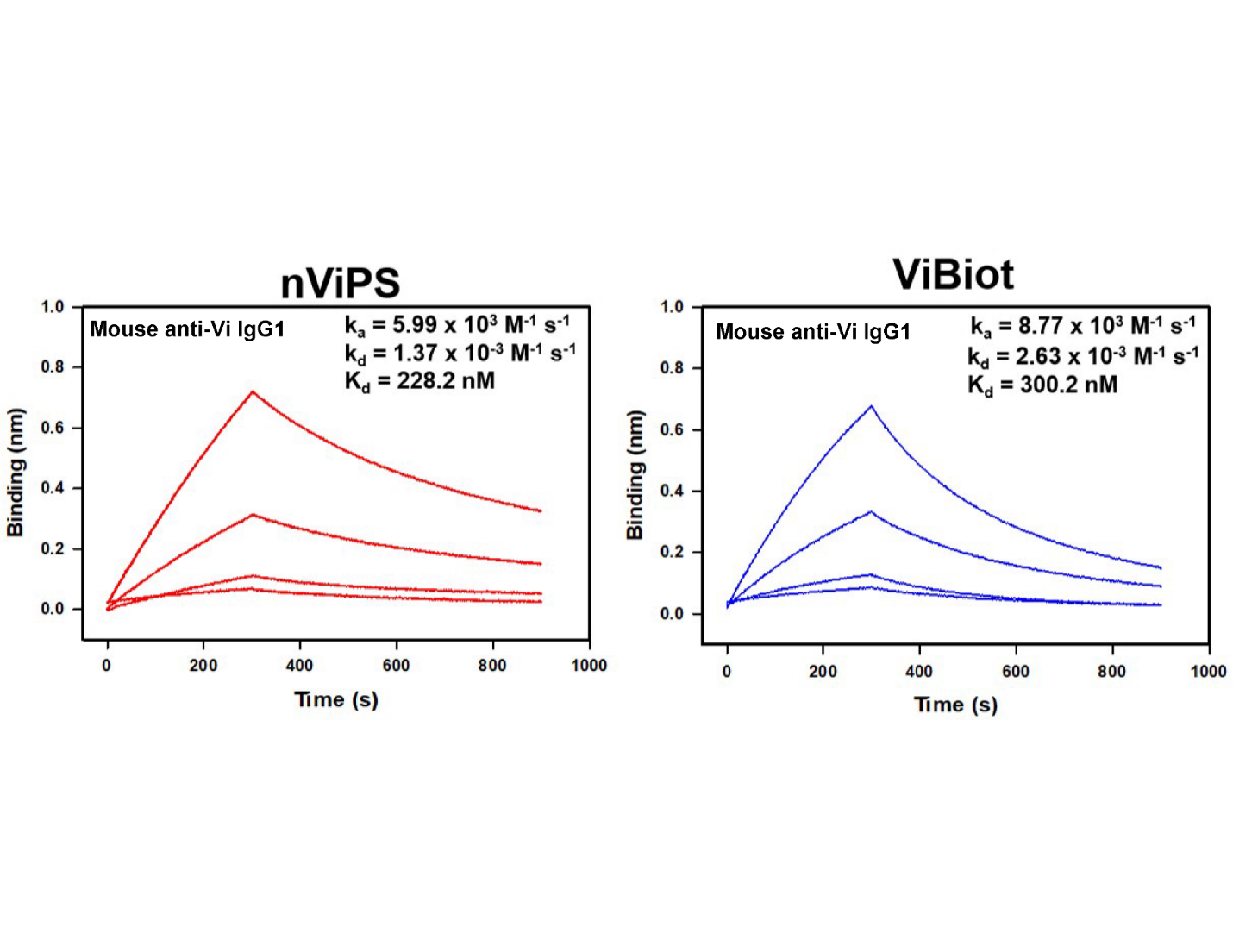 SOM Figure 1B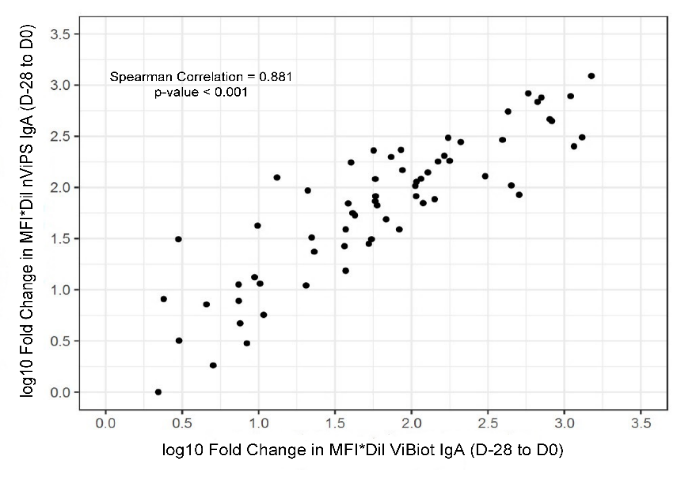 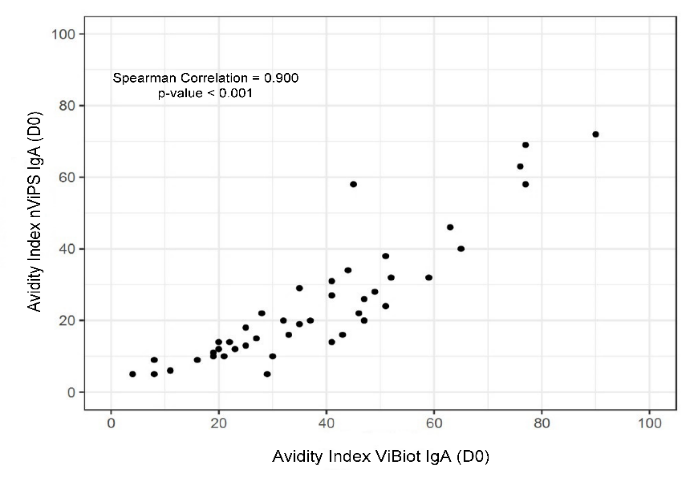 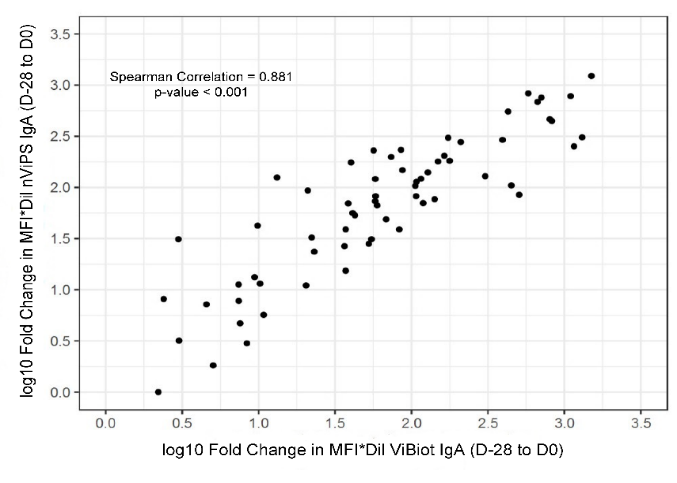 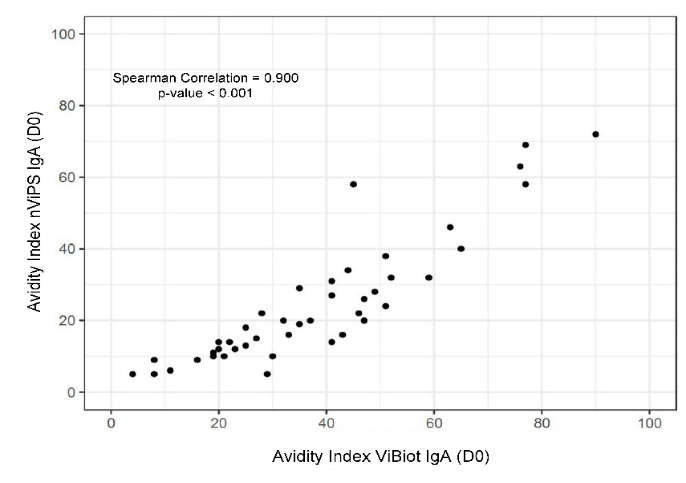 SOM Figure 1. nViPS and ViBiot exhibit slight differences in antigenicity. (A) Specific binding of mouse anti-human IgG1 (188L-8, SSI Diagnostica) monoclonal antibody (starting at 20 µg/ml titrated down 2-fold) to nViPS and ViBiot antigenic forms. (B) Spearman correlation for Vi IgA isotype antibody responses to nViPS and ViBiot for fold-change from baseline to day of challenge and avidity index. IsotypeIsotypeAnalyteMeasureComparisonVisit Dateraw.pIgAVi-BiotVi-BiotMagnitudeVaccineD900.0427IgAVi-BiotVi-BiotMagnitudeVaccineD1800.2528IgAVi-BiotVi-BiotFold ChangeVaccineD900.0489IgAVi-BiotVi-BiotFold ChangeVaccineD1800.4185IgAVi-BiotVi-BiotAvidity IndexVaccineD900.3624IgAVi-BiotVi-BiotAvidity IndexVaccineD1800.2867IgAtetanus toxoidtetanus toxoidMagnitudeVaccineD03.13E-09IgAtetanus toxoidtetanus toxoidMagnitudeVaccineD902.95E-06IgAtetanus toxoidtetanus toxoidMagnitudeVaccineD1800.0010IgAtetanus toxoidtetanus toxoidMagnitudeDiagnosis Vi-PSD00.8256IgAtetanus toxoidtetanus toxoidMagnitudeDiagnosis Vi-TTD00.8139IgAtetanus toxoidtetanus toxoidFold ChangeVaccineD07.02E-13IgAtetanus toxoidtetanus toxoidFold ChangeVaccineD902.61E-10IgAtetanus toxoidtetanus toxoidFold ChangeVaccineD1801.15E-05IgAtetanus toxoidtetanus toxoidFold ChangeDiagnosis Vi-PSD00.9714IgAtetanus toxoidtetanus toxoidFold ChangeDiagnosis Vi-TTD00.1406IgG1Vi-BiotVi-BiotMagnitudeVaccineD900.0006IgG1Vi-BiotVi-BiotMagnitudeVaccineD1800.0009IgG1Vi-BiotVi-BiotFold ChangeVaccineD900.0012IgG1Vi-BiotVi-BiotFold ChangeVaccineD1800.0038IgG1Vi-BiotVi-BiotAvidity IndexVaccineD900.1173IgG1Vi-BiotVi-BiotAvidity IndexVaccineD1800.1814IgG1tetanus toxoidtetanus toxoidMagnitudeVaccineD07.14E-11IgG1tetanus toxoidtetanus toxoidMagnitudeVaccineD907.23E-08IgG1tetanus toxoidtetanus toxoidMagnitudeVaccineD1802.04E-06IgG1tetanus toxoidtetanus toxoidMagnitudeDiagnosis Vi-PSD00.1651IgG1tetanus toxoidtetanus toxoidMagnitudeDiagnosis Vi-TTD00.1045IgG1tetanus toxoidtetanus toxoidFold ChangeVaccineD01.49E-11IgG1tetanus toxoidtetanus toxoidFold ChangeVaccineD904.93E-09IgG1tetanus toxoidtetanus toxoidFold ChangeVaccineD1802.02E-07IgG1tetanus toxoidtetanus toxoidFold ChangeDiagnosis Vi-PSD00.2509IgG1tetanus toxoidtetanus toxoidFold ChangeDiagnosis Vi-TTD00.9173IgG2Vi-BiotVi-BiotMagnitudeVaccineD900.0484IgG2Vi-BiotVi-BiotMagnitudeVaccineD1800.3135IgG2Vi-BiotVi-BiotFold ChangeVaccineD900.0143IgG2Vi-BiotVi-BiotFold ChangeVaccineD1800.1020IgG2Vi-BiotVi-BiotAvidity IndexVaccineD900.6324IgG2Vi-BiotVi-BiotAvidity IndexVaccineD1800.8128IgG2tetanus toxoidtetanus toxoidMagnitudeVaccineD07.82E-08IgG2tetanus toxoidtetanus toxoidMagnitudeVaccineD900.0004IgG2tetanus toxoidtetanus toxoidMagnitudeVaccineD1800.0073IgG2tetanus toxoidtetanus toxoidMagnitudeDiagnosis Vi-PSD00.1742IgG2tetanus toxoidtetanus toxoidMagnitudeDiagnosis Vi-TTD00.2626IgG2tetanus toxoidtetanus toxoidFold ChangeVaccineD01.99E-12IgG2tetanus toxoidtetanus toxoidFold ChangeVaccineD902.35E-08IgG2tetanus toxoidtetanus toxoidFold ChangeVaccineD1802.04E-05IgG2tetanus toxoidtetanus toxoidFold ChangeDiagnosis Vi-PSD00.0206IgG2tetanus toxoidtetanus toxoidFold ChangeDiagnosis Vi-TTD00.9375IgG3Vi-BiotVi-BiotMagnitudeVaccineD907.47E-06IgG3Vi-BiotVi-BiotMagnitudeVaccineD1801.94E-05IgG3Vi-BiotVi-BiotFold ChangeVaccineD906.05E-06IgG3Vi-BiotVi-BiotFold ChangeVaccineD1801.66E-05IgG3Vi-BiotVi-BiotAvidity IndexVaccineD900.0819IgG3Vi-BiotVi-BiotAvidity IndexVaccineD180NAIgG3tetanus toxoidtetanus toxoidMagnitudeVaccineD05.13E-07IgG3tetanus toxoidtetanus toxoidMagnitudeVaccineD900.0004IgG3tetanus toxoidtetanus toxoidMagnitudeVaccineD1800.0135IgG3tetanus toxoidtetanus toxoidMagnitudeDiagnosis Vi-PSD00.1581IgG3tetanus toxoidtetanus toxoidMagnitudeDiagnosis Vi-TTD00.2264IgG3tetanus toxoidtetanus toxoidFold ChangeVaccineD09.59E-12IgG3tetanus toxoidtetanus toxoidFold ChangeVaccineD901.22E-10IgG3tetanus toxoidtetanus toxoidFold ChangeVaccineD1804.58E-07IgG3tetanus toxoidtetanus toxoidFold ChangeDiagnosis Vi-PSD00.0359IgG3tetanus toxoidtetanus toxoidFold ChangeDiagnosis Vi-TTD00.8933